هو اللّه - يا من اضاء وجهه بنور الميثاق قد حسّن ما…حضرت عبدالبهاءاصلی فارسی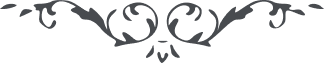 ۶۲ هو اللّه يا من اضاء وجهه بنور الميثاق قد حسّن ما اجريتم الملأ الاعلی و صدّق ما نطقتم به النور المشرق من مطلع البقاء و هتفت بذكركم السنة اهل الملكوت الابهی طوبا لكم طوبا لكم اعظم طوبی فی ملكوت الانشاء تاللّه الحقّ انّ السنة الكائنات فی سرّ الموجودات تعلن   البشارات باشارات يدركها بصائر نفوس رسخت اقدامهم فی العلوم و اضائت ضمائرهم بمشاهدة النور المعلوم و البهاء عليك و علی كلّ من ثبت فی اليوم المشهود قسم بسرّ وجود كه ستايش دوستان ثابت بر پيمان ذكر دائمی سكان ملكوت يزدانست اين نغمه طيور حدائق قدس است كه در فضای جانفزای رياض انس بلند است و الحان بديعست كه در جنّت نعيم بلند است در جميع اوقات در خاطر بوده و هستيد و چون در محافل انس جمع گرديم بياد شما افتيم و مسرور و شاد گرديم اميد است كه منشأ خدمتی عظيم گردی جواب جناب ابراهيم افندی عنقريب ارسال ميگردد       والبهاء عليك       و علی كلّ ثابت        علی الميثاق        ع ع 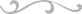 